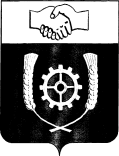   РОССИЙСКАЯ ФЕДЕРАЦИЯ                                  АДМИНИСТРАЦИЯ  МУНИЦИПАЛЬНОГО РАЙОНА             КЛЯВЛИНСКИЙ           Самарской области         РАСПОРЯЖЕНИЕ        21.09.2021 г.   № 127                             ст.КлявлиноО проведении штабной тренировки  по гражданской обороне на территории муниципального района Клявлинский В соответствии с поручением первого вице-губернатора-председателя Правительства Самарской области В.В. Кудряшова от 06.09.2021 № 02-12/14245, а также  с целью совершенствования знаний и практических навыков руководителей, должностных лиц гражданской обороны в вопросах организации и управления мероприятиями по гражданской обороне  при ликвидации чрезвычайных ситуаций природного и техногенного характера на территории муниципального района Клявлинский, повышения эффективности применения сил гражданской обороны при выполнении мероприятий по гражданской обороне:                              1. Провести  6 октября 2021 года  на территории муниципального района Клявлинский   штабную тренировку по гражданской обороне с органами местного самоуправления и организациями по теме: «Организация  и ведение   гражданской обороны на территории Российской Федерации» (далее -   штабная  тренировка).2. Отделу ГО и ЧС администрации муниципального района Клявлинский (Федотовой И.И.) подготовить и довести до руководящего состава гражданской обороны организационные указания и оперативное задание на    штабную тренировку.3.  На  штабную тренировку  привлечь:3.1. Руководящий состав  ГО  администрации муниципального района Клявлинский, Глав сельских поселений муниципального района Клявлинский;3.2. КЧС и ОПБ муниципального района Клявлинский;3.3. Эвакуационную комиссию муниципального района Клявлинский;3.4. Комиссию по  повышению устойчивости функционирования объектов экономики муниципального района Клявлинский;3.5. Отдел ГО и ЧС администрации  муниципального района Клявлинский;3.6. Клявлинский отдел образования Северо-Восточного управления Министерства образования и науки (по согласованию);3.7. ЕДДС муниципального района Клявлинский;3.8. Силы и средства постоянной готовности, привлекаемые для ликвидации последствий чрезвычайных ситуаций (происшествий) Клявлинского районного звена   территориальной подсистемы  РСЧС Самарской области;3.9. МАУ МИЦ «Клявлино».4. Утвердить План   мероприятий по подготовке и проведению   штабной     тренировки по гражданской обороне с органами местного самоуправления и организациями: «Организация  и ведение   гражданской обороны  на территории Российской Федерации» согласно Приложению1. 5. Утвердить руководство  штабной тренировкой по гражданской обороне  согласно Приложению 2.6. Разместить настоящее распоряжение на официальном сайте Администрации муниципального района Клявлинский в сети «Интернет».7. Контроль    за выполнением  настоящего распоряжения  оставляю за собой.8. Настоящее распоряжение вступает в силу со дня его принятия.Федотова И.И.Приложение  1к распоряжению Администрации муниципального района Клявлинскийот  21. 09. 2021 г. № 127   ПЛАН  мероприятий по подготовке и проведению штабной тренировки по гражданской обороне с органами местного самоуправления и организациями  муниципального района Клявлинский   6 октября 2021 года.  Приложение 2к распоряжению Администрациимуниципального района Клявлинский«21» 09. 2021 г. № 127 Руководство тренировкой по гражданской оборонеКлимашов П.Н. – Глава муниципального района Клявлинский – руководитель тренировки;Телегин  А.В.  -   Заместитель Главы муниципального района Клявлинский по строительству и жилищно-коммунальному хозяйству - начальник штаба тренировки;Федотова    И.И.     -      Заведующая отделом ГО и ЧС администрации                                                               муниципального района Клявлинский -  заместитель начальника штаба тренировки;Васьков И.А.  -   Начальник ПСЧ-119 ППС Самарской области     (по согласованию);                                                               Буравов В.Н. - Заместитель Главы района по экономике и финансам;                                                       Алякин В.А. - Начальник мобилизационного отдела администрации  муниципального района Клявлинский;                                         Лесников А.А. - Начальник МО МВД России «Клявлинский»   (по согласованию);                                                                 Майоров А.А. – заместитель Главного врач ГБУЗ СО «Клявлинская ЦРБ» (по согласованию);                                                                      Миханьков С.В. - Начальник Клявлинского отдела Северо-Восточного Управления министерства образования и науки    (по согласованию);                                                                                 Иванова Е.В. - Начальник ЛТЦ (с. Камышла, ст. Клявлино) МЦТЭТ г. Похвистнево ОАО Ростелеком    (по согласованию);                                                                       Егоров В.В.- Начальник РЭС ПАО «МРСК-Волги» (по согласованию);                                                                       Осипов Р.В. – Начальник Клявлинского участка  СЭС ЗАО «ССК - Самарская сетевая компания» (по согласованию);                                                                       Артемьев Ю.М. - Начальник отделения № 3 Клявлино МРГ Сергиевск ООО «СВГК» (по согласованию);                                                                       Николаев В.И. - Начальник ЕДДС    МАУ «МФЦ» муниципального района Клявлинский;                                                                                                                                                                                                                                   Иванов Ю.Д. -   Глава сельского поселения ст. Клявлино  (по согласованию);Кожевникова Н.И. – Председатель Клявлинского РайПО (по согласованию);Нуреев Р.З. – директор МП «ПО ЖКХ» Клявлинского  района;Иванов Е.А. – Директор МП «Сервис».   Глава муниципального района Клявлинский                                      И.Н. Соловьев № п/пНаименование  мероприятийДата проведенияОтветственные исполнителиПодготовительный этапПодготовительный этапПодготовительный этапПодготовительный этап1.Доведение до руководящего состава администрации муниципального района Клявлинский, администраций сельских поселений, организаций организационных указаний и оперативного задания на   штабную тренировку по гражданской обороне до 30.09.2021 Отдел ГО и ЧС администрации                                                                         муниципального района Клявлинский  2.Подготовка к проведению в общеобразовательных учреждениях открытого урока по основам безопасности жизнедеятельности с проведением тренировок по защите детей и персонала от чрезвычайных ситуацийДо 01.10.2021Отдел ГО и ЧС администрации                                                                         муниципального района  Клявлинский отдел образования Северо-Восточного Управления министерства образования и науки    (по согласованию)3.Проведение инструкторско-методического занятия с личным составом ЕДДС по действиям дежурно-диспетчерских служб в ходе проведения тренировки по ГО30.09.2021Отдел  ГО и ЧС администрации                                                                         муниципального района Клявлинский  4.Доведение информации о проведении тренировки по гражданской обороне до населения в средствах массовой информации.до 01.10.2021Отдел  ГО и ЧС администрации                                                                         муниципального района Клявлинский  5.Уточнение распорядительных и планирующих документов в области гражданской обороны до 01.10.2021Отдел  ГО и ЧС администрации                                                                         муниципального района Клявлинский  6.Уточнение перечня  нештатных формирований по обеспечению выполнения мероприятий по гражданской обороне и их готовности к практическим мероприятиямдо 01.10.2021Отдел  ГО и ЧС администрации                                                                         муниципального района Клявлинский  В ходе проведения тренировки:         с 06.00 до 18.00  6 октября 2021года  «Ведение  гражданской обороны при возникновении чрезвычайных ситуаций и в условиях военного времени»В ходе проведения тренировки:         с 06.00 до 18.00  6 октября 2021года  «Ведение  гражданской обороны при возникновении чрезвычайных ситуаций и в условиях военного времени»В ходе проведения тренировки:         с 06.00 до 18.00  6 октября 2021года  «Ведение  гражданской обороны при возникновении чрезвычайных ситуаций и в условиях военного времени»В ходе проведения тренировки:         с 06.00 до 18.00  6 октября 2021года  «Ведение  гражданской обороны при возникновении чрезвычайных ситуаций и в условиях военного времени»1.Получение учебных сигналов и оповещение органов исполнительной власти, органов местного самоуправления и организаций06.00-18.00Отдел  ГО и ЧС администрации                                                                         муниципального района Клявлинский  ЕДДС муниципального района Клявлинский2.Осуществление сбора руководящего состава07.00Отдел  ГО и ЧС администрации                                                                         муниципального района Клявлинский  ЕДДС муниципального района Клявлинский3.Проведение совещания по доведению обстановки и постановке задач по выполнению (условно) мероприятий по гражданской обороне в соответствии с планом наращивания обстановкиЗал администрации07.00Глава муниципального района КлявлинскийОтдел  ГО и ЧС администрации                                                                         муниципального района Клявлинский  4.Проведение в образовательных учреждениях муниципального района Клявлинский открытого урока по основам безопасности жизнедеятельности с проведением тренировок по защите детей и персонала от чрезвычайных ситуаций8.00 – 14.00 Клявлинский отдел образования Северо-Восточного Управления министерства образования и науки     (по согласованию)5.Введение в действие планов гражданской обороны и защиты населения, порядка использования транспортных средств и техники для проведения эвакуационных мероприятий8.00Отдел  ГО и ЧС администрации                                                                         муниципального района Клявлинский  Проверка готовности систем связи и оповещения ГО  (запуска электрических сирен)10.40Отдел  ГО и ЧС администрации                                                                         муниципального района Клявлинский  Доведение проверочных сигналов и информации до населения путем замещения сигналов телеканалов (радиоканалов) вещателей проверочным сигналом (длительностью до 1 минуты)10.43Отдел  ГО и ЧС администрации                                                                         муниципального района Клявлинский  МП «ПОЖКХ» Клявлинского  района 6.Выполнение мероприятий по защите населения при внезапном нападении противника 14.008.Отработка документов в соответствии с поступающими вводными11.00-12.00ЕДДС муниципального района КлявлинскийОтдел  ГО и ЧС администрации                                                                         муниципального района Клявлинский    9.Отработка практических мероприятий по проведению АСДНР11.00-13.00Руководители организацийОтдел  ГО и ЧС администрации                                                                         муниципального района Клявлинский  10.Подведение итогов штабной тренировки17.50Отдел  ГО и ЧС администрации                                                                         муниципального района Клявлинский  